RESULTADO – TOMADA DE PREÇON°20222510EXA31354HEMUO Instituto de Gestão e Humanização – IGH, entidade de direito privado e sem finslucrativos, classificado como Organização Social, vem tornar público o resultado daTomada de Preços, com a finalidade de adquirir bens, insumos e serviços para o HEMU -Hospital Estadual da Mulher com endereço à Rua R-7, S/N, Setor Oeste, Goiânia, CEP: 74.125-090..VALORMENSALFONECEDOROBJETOVIGÊNCIAINSTITUTO DOS MEDICOSINTENSIVISTAS DOESTADO DE GOIAS LTDASERVIÇOS MÉDICOS DIVERSASESPECIALIDADESSOB DEMANDA12 MESESCNPJ: 28.228.200/0001-15Goiânia/GO, 29 de novembro de 2022.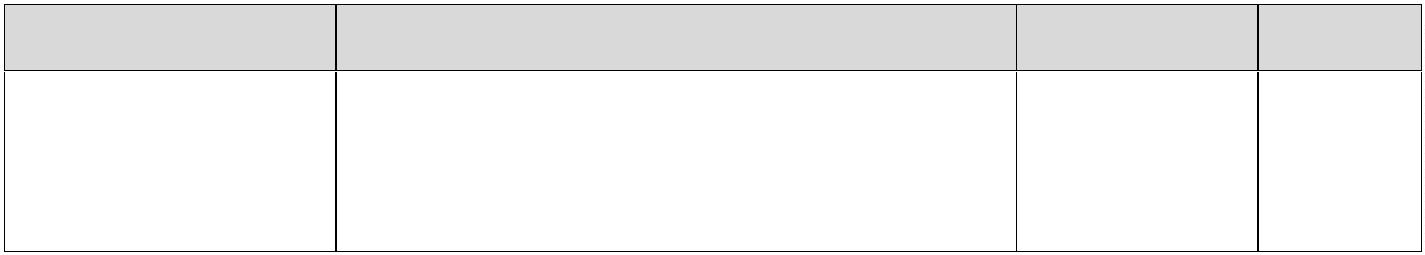 